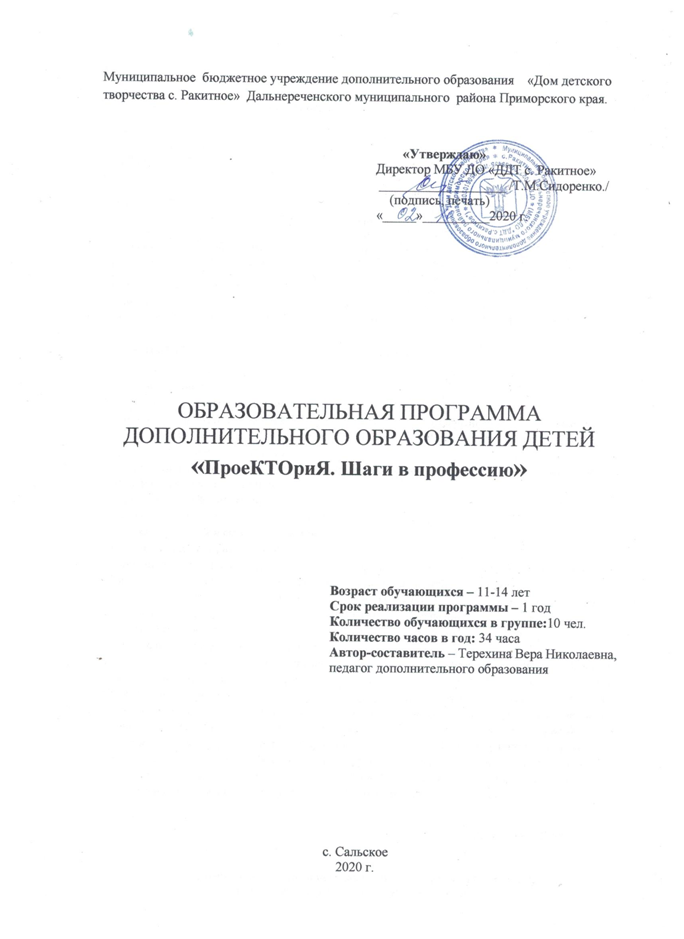  ПОЯСНИТЛЬНАЯ ЗАПИСКАВ современном обществе всё более актуальной становится проблема создания условий для успешного профессионального самоопределения выпускников общеобразовательных учебных заведений. Его важнейший аспект - организация сопровождения профессионального самоопределения учащихся с учётом их способностей и интересов, а также потребностей общества.Цель программы «Шаги в профессию» - формирование профориентационной компетентности подростков путем включения в процесс активного планирования своего профессионального будущего.Задачи:Активизировать внутренние психологические ресурсы обучающихся для формирования умения составлять и корректировать свою профессиональную перспективу;Осознать значимость правильного выбора будущей профессии;Развивать навыки конструктивного взаимодействия при выборе будущей профессии;Уметь оценивать свое решение о профессиональном выборе.Занятия проводятся в форме групповой работы с элементами тренинга. При проведении занятий курса используются следующие формы и методы работы:• профориентационные игры;• игровые профессиональные упражнения;• самоописание;• групповая дискуссия;• использование конструктивной обратной связи.В основе программы курса внеурочной деятельности «Шаги в профессию» лежат ценностные ориентиры, достижение которых определяется воспитательными результатами.Формы занятий – рассказ, беседа, практика, ролевая игра, тренинг, тестирование, анкетирование, экскурсии, участие в ярмарках рабочих мест, встречи с людьми интересных профессий и др..I. Личностные:потребность повышать свой культурный уровень, само реализовываться в разных видах деятельности;в качестве личностных результатов освоения обучающимися этой части программы выступают готовность и способность к осознанному выбору профессии и построению дальнейшей индивидуальной траектории образования;принятие моральных норм и правил нравственного поведения с представителями разных поколений (ветераны, инвалиды, дети младшего возраста), носителей разных убеждений и представителей различных социальных групп нашего города;способность анализировать нравственную сторону своих поступков и поступков своих сверстников;умение взаимодействовать со сверстниками в коллективе клуба и в школе, старшими и младшими детьми, взрослыми в соответствии с общепринятыми нравственными нормами;формирование бережного отношения к традициям своей семьи, школы;об этике и эстетике повседневной жизни человека в обществе;о принятых в обществе нормах поведения и общения;об основах здорового образа жизни;развитие ценностного отношения подростков к труду.II. Метапредметные:Регулятивные:умение ставить цель своей деятельности на основе имеющихся возможностей;умение оценивать свою деятельность, аргументируя при этом причины достижения или отсутствия планируемого результата (участие в конкурсах);формирование умения находить достаточные средства для решения своих учебных задач;демонстрация приёмов саморегуляции в процессе подготовки мероприятий разного уровня, участие в них, в том числе и в качестве конкурсанта.Познавательные:навык делать выводы, устанавливать причинно-следственные связи на основе полученной информации о профессияханализ и принятие опыта разработки и реализации проекта исследования разной сложности;умение находить в тексте требуемую информацию, ориентироваться в тексте, устанавливать взаимосвязи между описываемыми событиями и явлениями;критическое оценивание содержания и форм современных текстов;овладение культурой активного использования словарей и других поисковых систем.Коммуникативные:умение организовать сотрудничество и совместную деятельность с педагогом и сверстниками в клубе;приобретение навыков работы индивидуально и в коллективе для решения поставленной задачи;умение находить общее решение и разрешать конфликты;о правилах конструктивной групповой работы;опыт публичного выступления;опыт самообслуживания, самоорганизации и организации совместной деятельности;соблюдение норм публичной речи в процессе выступления.III. Предметные Обучающиеся научатся:владеть приёмами исследовательской деятельности, навыками поиска необходимой информации;использовать полученные знания и навыки по подготовке и проведению социально- значимых мероприятий.об основах разработки социальных проектов и организации коллективной творческой деятельности;приобретение опыта исследовательской деятельности;Обучающиеся получат возможность научиться:         участвовать в исследовательских работах;         знать о способах самостоятельного поиска, нахождения и обработки информации;         иметь представление о правилах проведения исследования;         получение первоначального опыта самореализации.С целью осуществления более эффективного управления профессиональным развитием учащихся профориентационные задачи ставятся с учетом их условного деления на три уровня:Когнитивный (информирование о мире профессий, состоянии рынка труда, содержании той или иной трудовой деятельности, о профессиональных образовательных программах и учреждениях);Мотивационно-ценностный (формирование у школьников всей гаммы смыслообразующих и профессиональных ценностей);Деятельностно-практический (составление, уточнение, коррекция и реализация профессиональных планов).Первый уровень результатов – приобретение обучающимися знаний о труде и профессиях (знание и уважение трудовых традиций своей семьи, знания о разных профессиях и их требованиях к здоровью, морально-психологическим качествам, знаниям и умениям человека и т.п.). Для достижения данного уровня результатов особое значение имеет взаимодействие обучающегося со своими учителями и родителями (в урочной, внеурочной деятельности) как значимыми для него носителями профессионального знания и положительного повседневного опыта.Второй уровень результатов – получение обучающимися опыта переживания и позитивного отношения к труду, как базовой ценности общества, ценностного отношения к профессиональной и социально значимой деятельности в целом. Для достижения данного уровня результатов особое значение имеет взаимодействие обучающихся между собой на уровне класса, образовательного учреждения, т. е. в защищённой, дружественной просоциальной среде, в которой ребёнок получает (или не получает) первое практическое подтверждение приобретённых знаний, начинает их ценить (или отвергает).Третий уровень результатов – получение обучающимся начального опыта самостоятельного общественно полезного действия, формирование у подростка социально приемлемых моделей поведения. Только в самостоятельном общественно полезном действии человек действительно становится (а не просто узнаёт о том, как стать) гражданином, социальным деятелем, свободным человеком. Для достижения данного уровня результатов особое значение имеет взаимодействие обучающегося с представителями различных профессиональных и социальных субъектов за пределами образовательного учреждения, в открытой общественной среде.С переходом от одного уровня результатов к другому существенно возрастают эффекты профориентации:• на первом уровне профориентация приближена к обучению, при этом предметом профориентирования как учения являются не столько теоретические знания, сколько знания о ценностях;• на втором уровне профориентация осуществляется в контексте жизнедеятельности школьников и ценности могут усваиваться ими в форме отдельных профессионально ориентированных поступков;• на третьем уровне создаются необходимые условия для участия обучающихся в профессионально ориентированной, социально значимой деятельности и приобретения ими элементов опыта трудового творческого сотрудничества и общественно полезного труда.Формы достижения результатов: познавательные беседы, инструктажи, социальные пробы, поездки, экскурсии, трудовые десанты, социально-значимые акции в классе, школе. исследовательские работы, социально-значимые акции в социуме (вне ОУ)Формы контроля:1. Рефлексия по каждому занятию в форме вербального проговаривания, письменного выражения своего отношения к теме.2. По итогам курса обучающиеся выполняют самостоятельную работу – творческое эссе по теме: «Кем и каким я хочу стать»3. В рамках курса предполагается организовать проектную деятельность учащихся.Итоги учёта знаний, умений, овладения обучающимися универсальных учебных действий подводятся посредством листов педагогических наблюдений, опросников. Учет знаний и умений для контроля и оценки результатов освоения программы внеурочной деятельности происходит путем архивирования творческих работ обучающихся, накопления материалов по типу «портфолио».Контроль и оценка результатов освоения программы зависит от тематики и содержания изучаемого раздела. Продуктивным будет контроль в процессе организации следующих форм деятельности: викторины, творческие конкурсы, ролевые игры, школьная научно-практическая конференция.УЧЕБНО-ТЕМАТИЧЕСКИЙ ПЛАН                                               СОДЕРЖАНИЕ РАЗДЕЛОВ ПРОГРАММЫТема 1. Трудом славен человек (1 час)Знакомство с различными профессиями благодаря просмотру м/м презентации. Групповая работа учащихся по выбору понравившейся профессии. Сбор и предоставление расширенной информации о выбранной профессии благодаря дополнительным источникам.Тема 2. Учеба - твой главный труд. (1 час)Пресс-конференция с учителями школы по теме, составление учащимися в группах памятки «Успешное обучение- мое стремление!».Тема 3. Человеческие возможности (1 час)Знакомство и просмотр фильма ВВС «Человеческие возможности». Аналитическая беседа с учащимися по увиденному материалу.Тема 4. Способности к запоминанию (2 часа).Общее представление о памяти, ее видах, процессах. Роль памяти в различных видах профессиональной деятельности. Знакомство с приемами запоминания и возможностями развития памяти. Выполнение упражнений на развитие памяти, разучивание стихотворений и их воспроизводство на уроке (конкурс – «Кто лучше запоминает?»).Тема 5. Способность быть внимательным (2 часа).Представление о процессе внимания, его видах и свойствах. Значение наблюдательности как профессионально важного качества. Выполнение упражнений с учащимися на развитие внимания при помощи м/м презентации. Проведение игры «Выбери лишнее!».Тема 6. Волевые качества личности (2 часа).Волевые качества личности. Регулирующая функция воли. Опросник «Какая у меня воля?». Проведение дебатов: «Какими качествами должен обладать волевой человек?».Тема 7. «Узнаю, думаю, выбираю» (2 час)Практическая работа с методиками: «Визитка», «Тебе подходят профессии», «Узнай профессию».Тема 8. Беседы о конкретных профессиях (2 часа)Приглашение и беседа с врачом-педиатром и библиотекарем. Конструктивный диалог учащихся с приглашенными гостями, возможность более глубокого погружения в данные профессии учащимися, возможность задать интересующие детей вопросы и получить на них профессиональные ответы.Тема 9. Классификация профессий (1 час).Парная работа учащихся по классификации профессий по предмету труда, по целям труда, по орудиям труда, по условиям труда. Знакомство с профессиограммами.Тема 10. Профессия и современность (2 час)Экскурсия в пекарню. Знакомство учащихся с профессией булочника-хлебопека и кондитера. Аналитическая беседа по окончанию экскурсии.Тема 11. Дороги, которые мы выбираем. Профессии твоих родителей (3 часа)Встречи с родителями. Интервью. Анкетирование.Тема 12. Все работы хороши, выбирай на вкус. Кем ты хочешь стать? (1 час)Проведение викторины на знание и выбор профессии. Составление синквейна учащимися на тему «Моя любимая профессия».Тема 13. Интересы и выбор профессии. «Кто я и что я думаю о себе?» (2 часа)Что такое интерес? Составление и заполнение карты интересов.Что такое склонности? Опросник Е. А. Климова. Составление совместно с учащимися примерной анкеты на выявление интересов школьников. Домашняя групповая работа учащихся – опрос другого 6-го класса на выявление интересов и предпочтения профессии. Знакомство с новыми профессиями, такими как: промоутер, имиджмейкер, девелопер, мерчендайзер. Исследовательская работа учащихся по нахождению этих профессий в дополнительных источниках информации.Тема 14. Темперамент и выбор профессии (1 час)От чего зависит выбор профессии? Что такое темперамент? Опросник.Знакомство с биографиями людей успешной карьеры: Гейтс Билл, Дисней Уолт, Шанель Коко, Федоров Святослав Николаевич. Выбор будущей профессиональной сферы. Известные люди региона.Тема 15.Здоровье и выбор профессии (2 часа)Факторы здоровья при выборе профессии. Медицинские противопоказания при выборе профессии. «Анкета здоровья». Приглашение и беседа со школьной медицинской сестрой.Тема 16. Дело твоей жизни (2 часа)«Я – это…». Выявление самооценки и планирование своего будущего.«Выбираю»: выбор профессии на основе самооценки и анализа составляющих «хочу» - «могу» - «надо». Подготовка учащимися проекта «Я бы смог стать…».Тема 17. Профессиональный тип личности (1 час)Определение своего профессионального типа личности. Тест «Профессиональный тип личности».Тема 18. Ошибки при выборе профессии (1 час)Просмотр видеоролика «Типичные ошибки». Аналитическая беседа с учащимися после просмотра. Составление памятки «Не допустим ошибок при выборе профессии!».Тема 19. Человек среди людей (2 часа)Межличностные отношения и их значение в профессиональной деятельности. Коммуникативные умения и навыки. Конфликты и возможности различных тактик поведения. Проведение урока-игры на свежем воздухе «Живем вместе».Тема 20. Такая изменчивая мода, или вечная истина: «По одежке встречают, по уму провожают» (2 час)Проведение игры-викторины «По одежке встречают, по уму провожают».Тема 21. Природа – это наши корни, начало нашей жизни (1 час)Проведение экологической игры совместно с учителем по биологии.Тема 22. Творческий урок (1 час)Совместная разработка плана проекта «Моя будущая профессия». Обсуждение в группах наиболее успешного плана и возможности его реализации.Тема 23. Практическая работа. Итоговое занятие (1 час)Презентация проектов учащимися «Моя будущая профессия». Дискуссия между ними по разработанным проектам. Подведение итогов работы за год.МЕТОДИЧЕСКОЕ ОБЕСПЕЧЕНИЕТребования к материально-техническим условиям реализации программы профессиональной ориентации школьников на ступени основного общего образования определяются необходимостью наличия на уроках: компьютера, мультимедийного проектора, материала к методикам, комплектов презентаций к некоторым урокам, словарей и справочников.ВОСПИТАТЕЛЬНАЯ РАБОТА С ДЕТЬМИ Воспитательная работа с детьми предусматривает использование ресурсов Интерактивной цифровой платформы для профориентации школьников «ПроеКТОриЯ».На портале можно попробовать себя в роли инженера-разработчика, создать проектную команду единомышленников из числа школьников по всей России, предложить нестандартный подход к решению задачи.   Главными помощниками при решении проектных задач выступают представители вузов – тьюторы портала. Ведущие ученые, педагоги и преподаватели станут наставниками и консультантами для каждой проектной команды, сопровождая ее на всех этапах решения задач. На финальном этапе решения задачи представители бизнеса оценят предложенные проекты и вынесут своё экспертное заключение, которое войдет в личное портфолио школьника.На портале «ПроеКТОрия» совместно с Министерством образования и науки в режиме онлайн стартовали Всероссийские открытые уроки по профориентации.   Согласно Указу Президента Российской Федерации от 07.05.2018 «О национальных целях и стратегических задачах развития Российской Федерации на период до 2024 года», а также задачам национального проекта «Образование», направленного, в том числе на самоопределение и профессиональную ориентацию обучающихся, Министерство просвещения Российской Федерации проводит работу по профессиональной навигации обучающихся посредством проведения всероссийских открытых уроков.Все материалы прошедших уроков – информация об отрасли, профессиях, проектах и работодателях – доступны на тематических отраслевых страницах: “Что ты знаешь о еде?”“Дом, в котором хочется жить”“Нереальная реальность”“Спасти жизнь человека”“Искусственный интеллект: помощник или конкурент?”  “Космос далекий и близкий”  "Как превратить идею в деньги?""Доброе дело, перевернувшее мою жизнь". Записи этих и других Всероссийских открытых уроков портала запланированы для показа воспитанникам в рамках кружка «Шаги в профессию».   Особое внимание в воспитательной работе с детьми уделяется технологиям культуры. Воспитанники знакомятся с профессиями в сфере «Технологии культуры»:РАБОТА С РОДИТЕЛЯМИЦель: создать необходимые условия для развития ответственных взаимоотношений с семьями воспитанников, обеспечивающих целостное развитие личности ребенка, повысить компетентность родителей в области воспитания детей.Задачи:1.Распространять педагогические знания среди родителей;2.Оказать практическую помощь в воспитании детей;3.Способствовать формированию доверительного отношения родителей к педагогу дополнительного образования. Адекватно реагировать на рекомендации педагога, прилагать усилия для налаживания партнёрских отношений с педагогом по решению задач по воспитанию и развитию ребёнка.Темы родительских собраний на учебный год:Сентябрь. Родительское собрание «Как воспитать ребёнка успешным»Декабрь. Родительское собрание на тему: «Любая высота нам по плечу»Февраль. Родительское собрание «Воспитаем патриота своей страны»Май. Итоговое родительское собраниеСписок литературы:Для педагога:1.                  Возрастная психология: детство, отрочество, юность / под ред. В.С. Мухина, А.А. Хвостов. – М.: Изд. Центр «Академия», 2007.2.                  Зеер, Э.Ф. Психология профессий. – М.: Изд-во «Академия», 2003. 3.                  Климов, Е.А. Введение в психологию труда. – М.: Изд. Центр «Академия», 2004.4.                  Пряжников, Н.С. Профессиональное и личностное самоопределение. –  М.: Изд-во: «Институт практической психологии», 2000.5.                  Резапкина, Г.В. Я и моя профессия. – М.: Изд-во «Генезис», 2000.6.                  Технология. 9 класс: материалы к урокам раздела «Профессиональное самоопределение» по программе В.Д. Симоненко / авт.- сост. А.Н. Бобровская.- Волгоград: Учитель, 2009.- 171с.7.                  Человек и профессия. Образовательный курс профессиональной направленности. Методическое пособие для учителя с электронным содержанием сопровождением курса / авт. Сост: Л.Н. Бобровская , О.Н. Просихина, Е.А. Сапрыкина; под ред. Н.Н. Рождественской. 2-е изд.; доп.- М.: Глобус, 2008.  -101 с. – (Профессиональная школа).Для учащихся:8.                  Учебники:  Твоя профессиональная карьера: учеб. Для 8-9 кл. общеобразоват. учреждений М.С.   Гуткин, П.С. Лернер, Г.Ф Михальченко и др. под ред. С.Н. Чистяковой, Т.И. Шалавиной – 3 – е изд. – М.: Просвещение, 2008 – 159 с.№ п/пНазвание разделов и тем          Количество часов          Количество часов          Количество часов№ п/пНазвание разделов и темТеорияПрактикаВсего1Трудом славен человек0,5 ч.0,5 ч.1 ч.2Учеба – твой главный труд0,5 ч.0,5 ч.1 ч.3Человеческие возможности 1 ч.1 ч.2 ч.4Способности к запоминанию1 ч.1 ч.2 ч.5Способность быть внимательным 1 ч.1 ч.2 ч.6Волевые качества личности 1 ч.1 ч.2 ч.7«Узнаю, думаю, выбираю»0,5 ч.1,5 ч.2 ч.8Беседы о конкретных профессиях 1 ч.1 ч.2 ч.9Классификация профессий 0,5 ч.0,5 ч.1 ч.10Профессия и современность 1 ч.1 ч.2 ч.11Дороги, которые мы выбираем. Профессии твоих родителей1 ч.2  ч.3 ч.12Все работы хороши, выбирай на вкус. Кем ты хочешь стать?0,5 ч.0,5  ч.1 ч.13Интересы и выбор профессии. «Кто я и что я думаю о себе?» 1  ч.1 ч.2 ч.14Темперамент и выбор профессии0,5 ч.0,5  ч.1 ч.15Здоровье и выбор профессии 1 ч.1 ч.2 ч.16Дело твоей жизни 1 ч.1 ч.2 ч.17Профессиональный тип личности 0,5 ч.0,5 ч.1 ч.18Ошибки при выборе профессии 0,5 ч.0,5 ч.1 ч.19Человек среди людей 0,5 ч.0,5 ч.1 ч.20Такая изменчивая мода, или вечная истина: «По одежке встречают, по уму провожают» 0,5 ч.1,5 ч.2 ч.21Природа – это наши корни, начало нашей жизни 0,5 ч.0,5 ч.1 ч.22Творческий урок -.1ч.1 ч.23Практическая работа. Итоговое занятие-1 ч.1 ч.Итого часов:34 часа         Источниковед         Археолог         Архивист         Библиотекарь         Музеевед         Поисковик         Палеограф         Исторический консультант         Специалист по публичной истории         Краевед         Экскурсовод         Реставратор         Специалист по оцифровке фондов         Исследователь в сфере DigitalHumanities         Разработчик ПО для гуманитарных исследований         Специалист по историографии         Специалист по 3D-моделированию         Реконструктор         Специалист по охране историко-культурного наследия         Историк